PASSWORD SOFTWARE – AU PC Mtg - DEC. 17  DASHLANE Pro’s & Con’sSelf-learning support linksDashlane virus alerts - “”  LASTPASS  ROBOFORMPROsPC Based software app – Privacy and SecurityFREE & Fee Based versionsRequires your MASTER PASSWORD to activate & view your each web access site PWAllows User editing – Helpful for CUSTOM NAMESEasy to edit existing app iconsProvides many APP ICONS for quick finding – ie, Amazon, Google, Fidelity, WalgreensAll apps are ALPHA Sorted automatically (in a PW encrypted Vault)MUST OPEN WITH A PASSWORD TO ACTIVATE at START UP or AFTER CLOSINGReasonable learning curveFew usage issuesWorks well for about + 90% of apps selectedSome sites have security measures to prevent auto log-inExamples are banks & financial institutions (constantly changing)Dashlane customer privacy / password violation notices – see exhibitAllows for Web Form info storage (name, address, credit card, web purchase receipts)CONsLearning CurveSome Applications may not accept auto log-in or create difficulty to work easilyHow to determine “what’s wrong” – “why won’t it work?”Customer support – EMAIL ONLY / Non – premium ( $ 29.95) customers wait longer than paying customers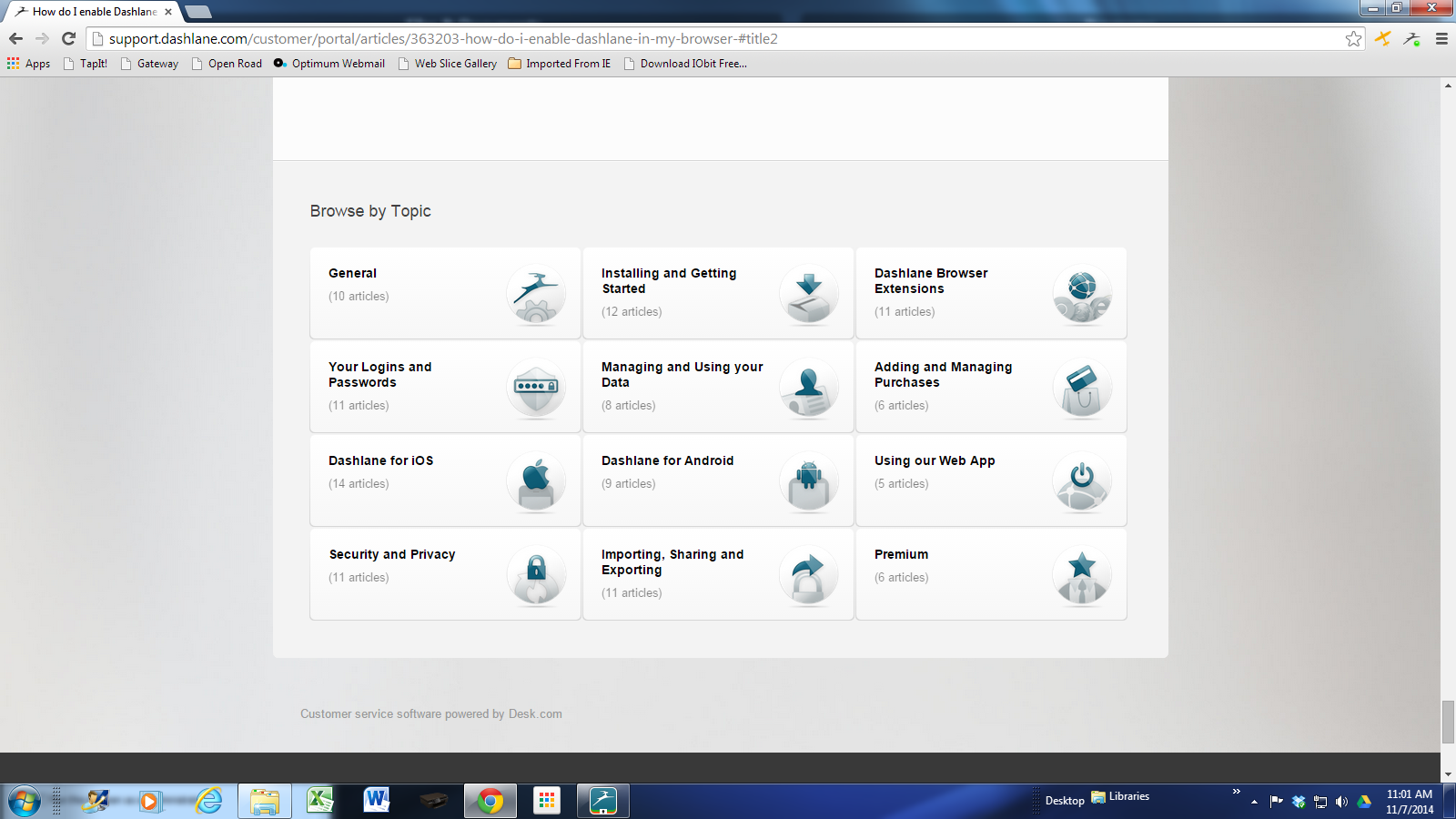 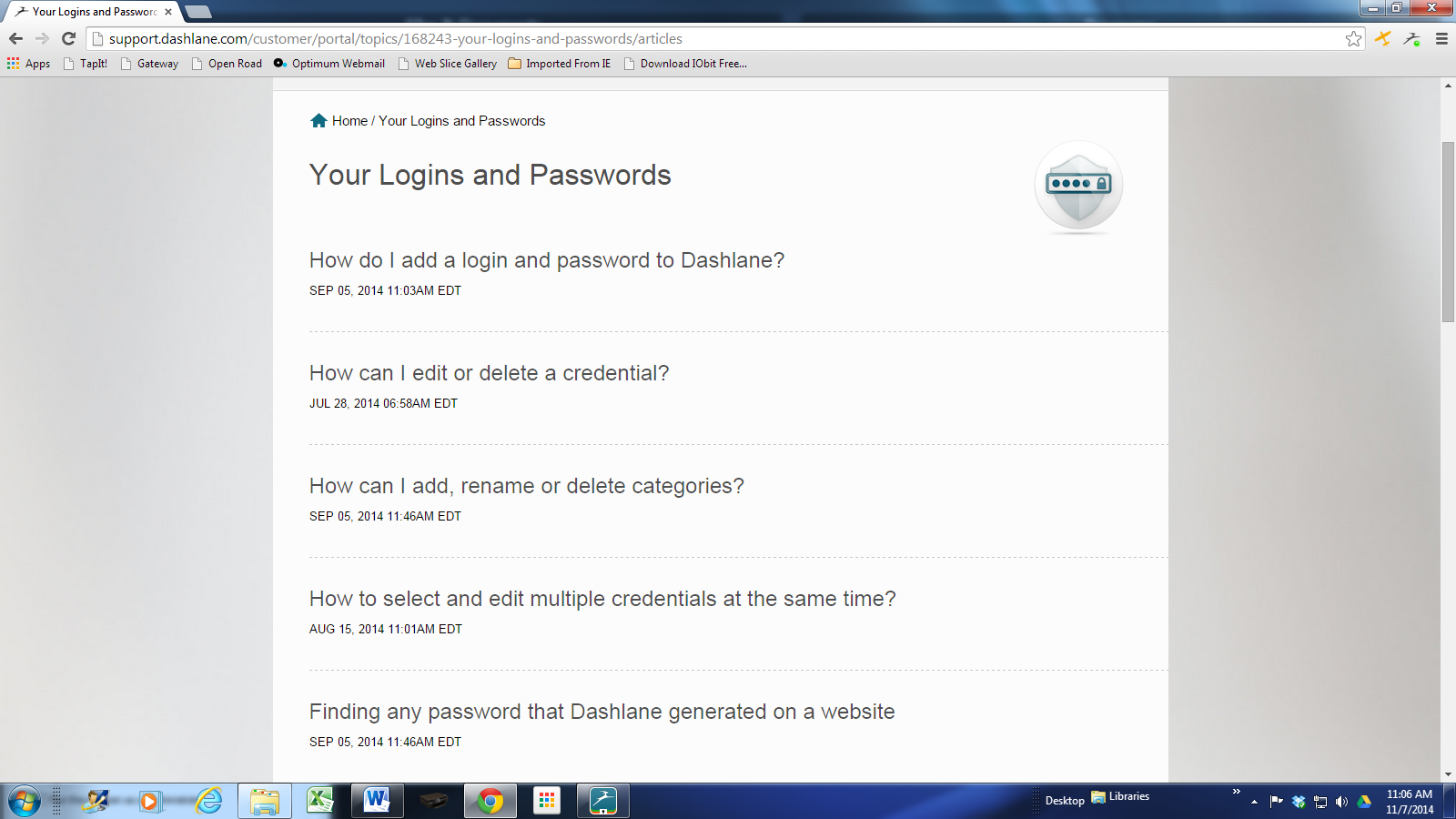 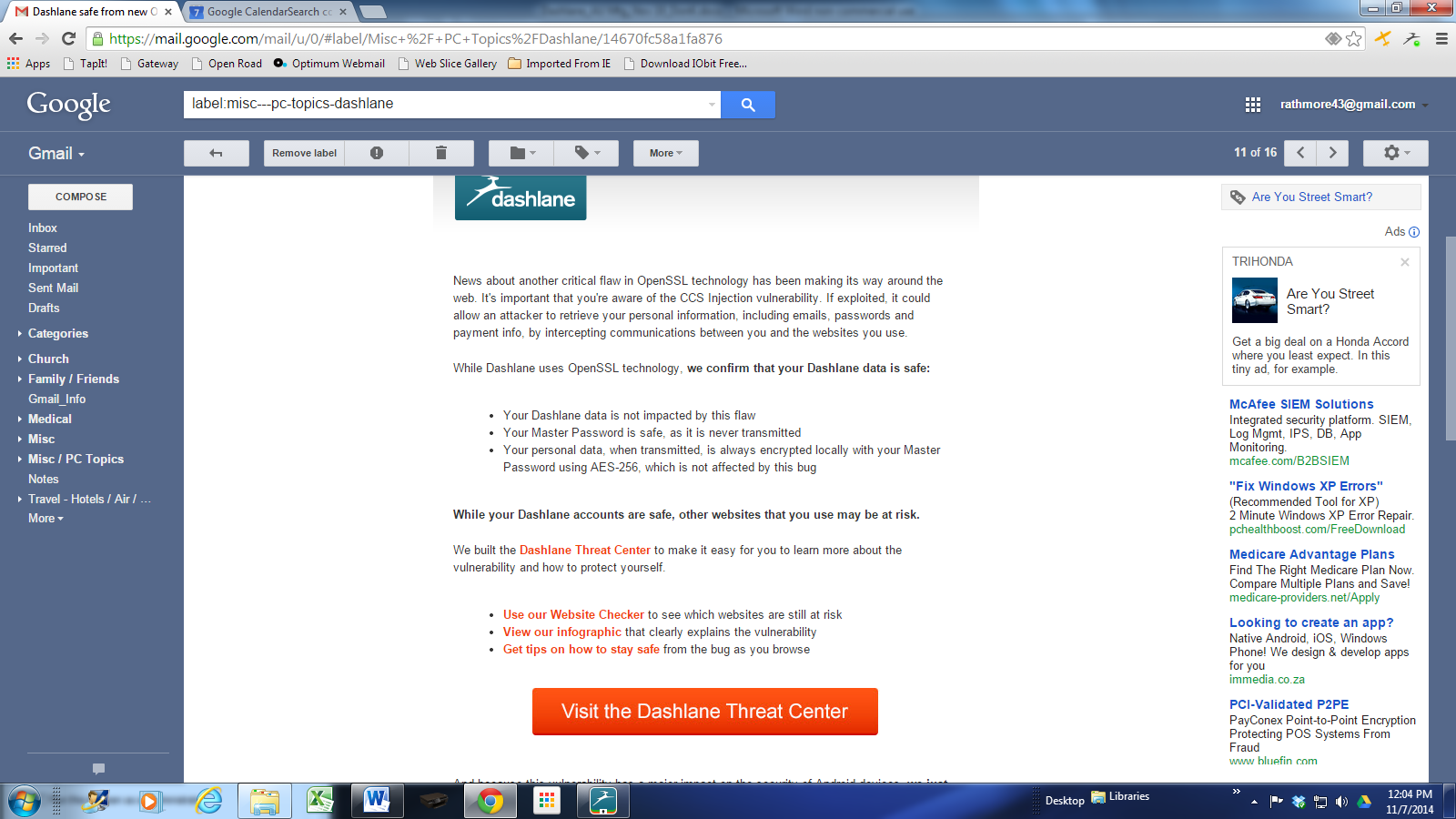 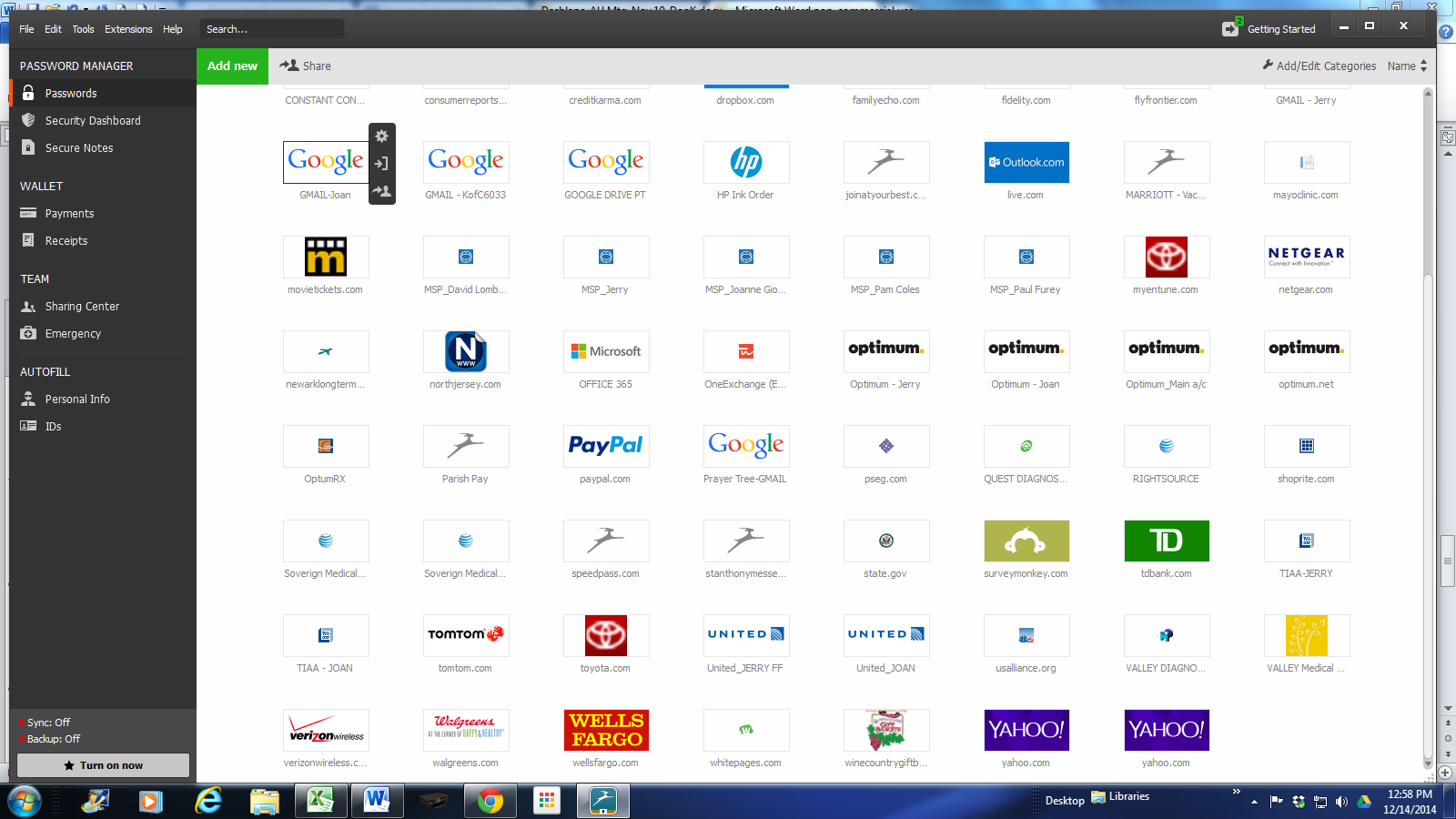 OTHER PASSWORD SOFTWARE CHOICESLASTPASSVery strong – Top 3 competitor (features, platforms, support – email)FREE version – (premium is $ 12 per yr / adds smart phone sync + priority email support)Lastpass is a cloud based application using encrypted software at your pc before passing passwords to company servers for storage.Unlimited loginsAuto generates passwordsROBOFORM FREE (Entry Level)Limit is 10 logins or less.  (not recommended)Next version is unlimited logins @ cost of $ 9.95 1st year. . ROBOFORM EVERYWHEREWill generate passwords for ownerEase of Use – varies by site and user experienceMay not support all websites Customer support available by phone (others only email)Provides access across multiple platformsSynchronizes PW management across browsers and mobile devicesStops working if you let subscription lapseVery strong – Top 3 competitor (features, platforms, support – best)